KATA PENGANTAR Buku pedoman kliah kerja praktik (KKP)  diterbitkan  oleh Fakultas Ekonomi Universitas Budi Luhur untuk keperluan dosen pembimbing dan mahasiswa. Buku pedoman  ini digunakan dan dimanfaatkan dalam melaksanakan dan menyusun laporan KKP yang merupakan salah satu syarat menyelesaikan studi.Buku pedoman ini disusun secara lebih terurai sehingga para mahasiswa tidak membuang waktu dan dapat dipandu oleh  buku pedoman ini.Bagi dosen pembimbing KKP, komunikasi antara dosen pembimbing, mahasiswa dan para staf Fakultas Ekonomi Universitas Budi Luhur dapat berjalan lancar, yang pada gilirannya akan mempercepat penyelesaian laporan iniMudah-mudahan dengan diterbitkannya buku pedoman ini akan lebih mendorong para mahasiswa untuk menyelesaikan KKP-nya, sehingga para mahasiswa dapat segera menyusun skripsi /tugas akhir.Kami menyadari bahwa buku pedoman ini tentunya masih terdapat kekurangan-kekurangan dan karenanya kritik dan saran dari semua pihak demi penyempurnaan buku ini sangat diharapkan.Akhirnya kami berharapkan semoga buku ini bermanfaat bagi semua pihak yang memerlukan.Jakarta, 24 September 2012Dekan Fakutas Ekonomi(Ir. Ratnaningsih Asmara Wulan, MBA)DAFTAR ISI Kata Pengantar Daftar isiBAB I		:	PENDAHULUAN Maksud dan Tujuan Persayaratan KkPTata TertibBAB II	:	PROSEDUR PELAKSANAAN KKPBAB III	:	MATERI KULIAH KERJA PRAKTIKBAB IV	:	PEDOMAN PENYUSUNAN LAPORAN KKP 4.1 	Kerangka isi laporan KKP 4.2 	Teknik Penulisan laporan KKPBAB V	:	LAPORAN KEGIATAN KKP BAB VI 	: 	PEDOMAN PEMBUATAN PROPOSAL KULIAH KERJA PRAKTEKLAMPIRAN DAFTAR PUSTAKA B A B ITENTANG KULIAH KERJA PRAKTIK (KKP)Maksud dan Tujuan MaksudMemberikan pengalaman bagi para mahasiswa untuk menerapkan dan memperluas  pengetahuan dan wawasan pada kegiatan nyata di bidang studi masing-masing.Mahasiswa yang melaksanakan KKP diharuskan magang di tempat KKP tersebut (tidak hanya mengambil data) selama minimal 2 minggu (12 hari kerja ), dengan dibuktikan surat keterangan dari pejabat tempat KKP.TUJUAN Mahasiswa mudah beradaptasi dengan lingkungan kerja setelah menyelesaikan pendidikannya. Persayaratan KKP  Mahasiswa yang berhak melakukan KKP adalah sebagai berikut :Telah menyelesaikan beban stgudi paling sedikit 100 SKS Indeks pretasi Kumulstif  2,00Nilai D maksimum 2 (dua)Terdaftar sebagai mahasiswa aktif Fakultas Ekonomi Universita Budi Luhur. Batas maksimal beban studi untuk menyelesaikan KKP adalah 130 SKS . KKP dapat dilaksanakan secara perorangan atau kelompok dengan maksimal 3 (tiga) Mahasiswa dari program studi yang sama atau beda program studi yang sama atau beda program studi.pada satu institusi secara bersamaan dapat dilakukan KKP oleh lebih dari satu kelompok, namun dengan masalah atau topik yang berbeda.Waktu untuk menyelesaikan KKP maksimal 1 (satu) semester (=6 bulan ) terhitung  sejak diterbitkannya surat penunjukan dosen pembimbing oleh BAAK  Universitas Budi LuhurMahasiswa yang telah bekerja dapat melaksanakan KKP  di kantor tempat kerja masing-masingLaporan hasil KKP diuji oleh dosen pembimbing dan pelaksanaannya ditentukan oleh masing-masing dosen pembimbing.Tata Tertib Hal-hal yang perlu mendapatkan perhatian selama melaksanakan KKP adalah sebagian berikut:Menjaga nama baik Falkutas Ekonomi Universitas Budi Luhur Berpakaian rapih dan sopan, dalam arti tidak mengenakan kaos, celana     jeans dan sandal /sepatu sandal Mengucapkan salam ketika datang dan berpamitan ketika akan pulang/selesai.Mengikuti dan mematuhi peraturan yang ditentukan oleh perusahaan/instansi/tempat KKP.Tidak diperkenankan menanyakan hal-hal yang bersifat rahasia. B A B  IIPROSEDUR PELAKSANAAN KKP Pendaftaran KKP dilakukan di BAAK (Biro Administrasi Akademik dan Kemahasiswaan), dengan prosedur sebagai berikut :1 . Mengambil dan mengisi formulir tentang permohonan  KKP di BAAK (F009)Memperoleh surat permohonan KKP  dari Kepala BAAK untuk instansi /kantor  tempat KKP Mengisi formulir registrasi (F014) setelah memperoleh persetujuan dari tempat KKP.Mengambil  kwitansi  pembanyaran  KKP di bagian keuangan Membayar biaya KKP di bank.Meminta verifikasi pembayaran di bagian KeuanganMengembalikan formulir (F014) dan fotocopy kwitansi pembayaran ke BAAk  untuk dibuatkan surat penunjukan dosen pembimbing KKP (mahasiswa dapat memilih dosen pembimbing  maksimum 3 nama)Melakukan konsultansi dengan dosen pembimbing KKP sejak awal sebelum melakukan KKPMelaksanakan KKP dan membuat laporan KKPMenyerahkan laporan KKP ke perpustakaan Universitas dan menerima tanda terima penyerahan laporan KKP.B A B  IIIMATERI KULIAH KERJA PRAKTIK Materi Kuliah Kerja Praktik dapat meliputi beberapa aspek, antara lain  :Aspek Manajemen Sumber Daya  Manusia Perencanaan Tenaga Kerja (Man Power Planning )Pengerahan Pegawai (Recruitment)Seleksi Pegawai (Selection)Penempatan Pegawai (Placement)Penempatan Dan Pengembangan Pegawai (Training & Development)Penilaian Prestasi (Performance Appraisal)Penilaian Jabatan (Job Evaluation)Kompensasi/Intensif Termask Pengupahan Dan Pengajian (Wages And Salary Administration)Analisis Jabatan  ( Job Analysis) Deskripsi Jabatan (Job Analysis)Spesifikasi Jabatan  (Job Specifiption)Analisis Tugas (Task Analysis)Suasana, Perilaku dan Disiplin Kerja Penghentian/Penurunan Pegawai Aspek Manajemen PemasaranStrategi Pemasaran PromosiPeriklanan Dan Etika PeriklananPenjualan Dan Segmentasi Penjualan Sistem Kompensasi Bagi WiraniagaPengemasan (Packaging)Saluran Dan Jaringan DistribusiSuasana,Perilaku Dan Disiplin Kerja Aspek Manajemen Keuangan Pengadaan dan Penggunaan Dana Peramalan Kas  (Cash Budgeting )Aliran Kas (Cash Flow)Rencana Investasi (Capital Budgeting)Rencana Modal Kerja Analisis RasioAnalisis Kinerja KeuanganAspek Manajemen Industri / OperasionalProses Pengembangan Produk dan Product Life CycleKeandalan Produk Proses Technology Life CyclePerencanaan Kapasitas dan Analisis Titik ImpasPenentuan Lokasi dan Metodenya Konsep Lay Out Fasilitas Material Handling  dan PeralatannyaPemeliharaan FasilitasKebijakan Penggantian Mesin Desain PekerjaanPengukuran KerjaAlokasi Tenaga Kerja Planing Production ControlBiaya Persediaan, Inventory Turn   Over, EOQ, ABC  dan Quantity DiscountPengendalian Kualitas, TQC Dan QCCProyek dan Network Planing (CPM)Aspek AdministrasiHubungan Antara Administrasi, Organisasi, Manajemen dan Tata UsahaLingkup Administrasi Perkantoran dan Sistem Perkantoran Akomondasi Kantor  dan  Tata Ruang KantorEfisiensi PerkantoranPelayanan Perkantoran Pengelolaan PersonilPelatihan dan Peningkatan Kemampuan PersonailPengukuran KerjaSistem dan Pelayanan Telpon, Layanan Komunikasi Serta Penanganan SuratPengolahan Data dan InformasiTugas Manajer dan PengawasannyaAspek PerbankanKecukupan ModalTingkat Kesehatan BankPerkreditanTingkat Suku BungaPenghimpunan Dana Aspek AkuntansiMembuat Anggaran (Budget) PerusahaanMenerapkan Biaya Produksi Standar Membuat laporan-laporan pertanggungjawaban dari setiap pusat-pusat Pertanggungjawaban.Mengambil tindakan apabila terjadi penyimpangan antara anggaran (budget) ataupun standar dengan realisasinya.Mempelajari Sistem Pengendalian  Intern  (SPI) PerusahaanSistem dan Prosedur Patty CashSistem dan Prosedur Pembelian Sistm dan Prosedur PenjualanSistem dan Prosedur Penagihan  dan Penerimaan Sistem dan Prosedur  Gudang (Penerimaan, Pengeluaran dan Stock Barang)Penyusunan laporan Keuangan perusahan, sesuai dengan prinsip akuntansi yang diterapkan di Indonesia  (PSAK).Pengamatan atas kewajaran laporan Keuangan dengan melakukan  :Pencocokan  dokumen/bukti  ke jurnal, ke buku besar, sub ledger dan  laporan keuangan serta bukti-bukti lain yang mendukung.Trace dan laporan keuangan ke buku besar sub ledger kemudian ke jurnal dan bukti-bukti lain yang mendukung.Pengamatan tentang pelaksanaan cash opname dan stock opname yang di lakukan oleh :Pihak perusahaan (internal auditor)Pihak ekstern (external  auditor), khusus untuk bank, pihak eksternal audit adalah Bank indonesia.Pengamatan dan laporan keuangan sehingga dapat membuat SPTPPH :Pasal  25 : Badan Pasal  21 : Karyawan Akuntansi sektor publikTanpa membatasi kreativitas, mahasiswa diperbolehkan untuk membahas aspek-aspek lain di luar butir  1 s/d 7 di atas.B A B IVPEDOMAN PENYUSUNAN LAPORAN KKP4.1.Kerangka isi Laporan KKP4.1.1.	Isi Bagian Depan a. Halaman Judul Yang dicantumkan dalam halaman iniJudul : misal LAPORAN KULIAH KERJA PRAKTIK PADA PT.ABC DI JAKARTA (lihat lampiran 1) yang seluruhnya ditulis dengan hurup besar ; bila panjang judul melebihi dua baris disusun dalam bentuk segi tiga terbalik.Nama mahasiswa.Nomor  Induk Mahasiswa (NIM).Nama      : FAKULTAS EKONOMI UNIVERSITAS BUDI LUHUR , ditulis dengan huruf besar seluruhnya.Tahun penyusunan (misal : 2005)Logo Universitas Budi Luhur b.	Halaman pengesahan yang dicantumkan pada halaman ini (lihat lampiran 2)c.	Halaman kata Pengantar Kata pengantar berisi ucapan terima kasih penulisan kepada pihak-pihak         yang membantu pelaksanaan KKP sampai penulisan dan permintaan saran untuk perbaikan dari pembaca.d.	Halaman Daftar TabelDaftar tabel menunjukkan tampat di mana dalam bagian isi terdapat tabel dan halaman letak tabel tersebut dalam bagian isi. Kata daftar tabel ditulis huruf  besar dan nomor  tabel diberi dengan nomor biasa dengan sistem berurut (lihat lampiran 3).e. Halaman Daftar Gambar Menjelaskan tentang sesuatu yang berhubungan dengan data yang disajikan atau dianalisis, berbagai macam gambar di mana  setiap gambar menunjukkan sesuatu. Dalam daftar gambar menunjukkan juga halaman berapa gambar tersebut terdapat dalam bagian isi laporan (lihat lampiran 4).Halaman Daftar IsiHalaman daftar isi menunjukkan  apa saja yang terdapat dalam batang tubuh laporan Kuliah Kerja Praktik yang ditulis serta menunjukkan pada halaman berapa bagian tertentu dari laporan tersebut (lihat lampiran 5).4.1.2. 	Bagian Isi a.  	BAB I 	: 	PENDAHULUAN Latar Belakang Menjelaskan tentang alasan untuk melaksanakan KKP  dan diuraikan alasan pemilihan topik laporan yang relevan dan menarik untuk ditindak lanjuti.Maksud dan Tujuan Menjelaskan tentang maksud KKP yaitu memberikan pengalaman bagi para mahasiswa dalam menerapkan dan memperluas wawasan penerapan teori pengetahuan yang diterimanya di dalam kelas/ perkuliahan pada kegiatan nyata di bidang studi masing-masing. Disamping agar mahasiswa mudah beradaptasi (melakukan    penyesuaian) dengan lingkungan kerja setelah menyelesaikan studinya.Metode Pengumpulan DataMenjelaskan tentang cara-cara yang di gunakan untuk mengumpulkan data meliputi :Wawancara Ikut  mengerjakan (magang)Pengamatan Sistematika Penulisan Laporan Menjelaskan sistematika penulisan laporan Kuliah Kerja Praktik (KKP).b. 	BAB II 	:	GAMBARAN UMUM	2.1. 	Sejarah Tempat KKPMenguraikan antara lain tentang latar belakang pendirian institusi, tujuan pendirian institusi dan lain-lain2.2. 	Profil Tempat KKP       	Menguraikan tentang kegiatan usaha dan perkembangan usahanya.2.3.  	Struktur Organisasi        	Menguraikan tentang struktur organisasi, tugas, wewenang dan tanggung jawab setiap bagian/departemen dalam organisasi tersebut.c. 	BAB III : 	LAPORAN KEGIATAN KKP				Pada bab ini mahasiswa menguraikan tentang :Materi-materi yang berkaitan dengan kegiatan yang dilaksanakan selama melakukan KKP, sebagai contoh : mehasiswa kerja praktik dibidang manajemen keuangan,  maka laporan yang di susun mengenai manajemen keuangan dan begitu seterusnyaJika ditemukan masalah-masalah tertentu dapat dilaporkan sebagai   indentifikasi / permasalahan selanjutnya dapat diusulkan perbaikan atau solusinya4.1.3.	Bagian Penutup a.   BAB IV   :  PENUTUPAN Menguraikan tentang kesimpulan dan saran yang harus dinyatakan secara terpisah.Kesimpulan Merupakan penyataan singkat dan tepat tentang pelaksanaan KKP.Saran Saran dibuat berdasarkan kesimpulan dan dituju kepada manajemen  institusi tempat KKP. b.  	Lampiran Berisi suatu angket/hasil survai atau tabel-tabel perhitungan yang tidak           Mungkin dimasukkan dalam bagian isi secara keseluruhan tetapi sangat Penting untuk dibaca. Jika halaman, pada suatu lampiran lebih dari satu, maka harus diberi nomor urut tertentu dan ditempatkan sesuai dengan urutan Yang terdapat dalam bagian isi.4.2 	Teknik Pelulisan Laporan KKP   Laporan kkp harus ditulis dengan ketentuan sebagai berikut :Diketik dengan 2 spasi rapat dan jenis huruf arial dengan ukuran huruf (font size) : 12.Kertas yang digunakan ketas HVS – kwarto dengan berat 60 gram.Kertas yang diketik hanya satu halaman bukan bolak-balik Setiap halaman harus diberi nomor dengan ketentuan sebagai berikut:Isi bagian depan diberi nomor romawi (seperti : i,ii,iii,iv) yang diletakkan pada marjin bawah tengah.Bagian isi dan bagian penutup  diberi nomor arab (seperti  :1,2,3,...).Halaman bab diberi nomor yang diletakkan pada marjin bawah-tengahNomor halaman ditempatkan pada kanan atas.Tiap bab diberi nomor dengan huruf romawi besar : I,II,III, dan seterusnya tanpa garis bawah. Contoh : BAB IIIUntuk nomor pada sub bab diberi dengan system desimal sebagai berikut : BAB VLAPORAN KEGIATAN KKP5.1    ..................    5.1.1.   .................a.    ..................1).    .................a).    ..............(1).   ..............7). Hindarkan membuat kata-kata yang disingkat kecuali singkatan uang yang sudah umum dipakai dalam masyarakat.Misal : tidak, jangan ditulis dengan tdk, bahwa jangan ditulis bhw kecuali : PT.ABC, Persero (Tbk.)Batasan halaman pengetikan :Batas kiri (left margin) 3 ½ cmBatasan kanan (right margin) 2 ½ cmBatas atas (Top  margin)3 ½ cmBatas bawah (bottom margin) 2 ½ cmf.	Warna sampul : krem/kuning, warna huruf di sampul hitam.g. Jenis sampul kertas manila dalam kondisi soft cover.h. Jumlah halaman (tidak termasuk isi bagian depan dan halaman depan   dan halaman daftar lampiran) minimal 30 halaman, dengan ketemtuan:BAB I   	:    	± 	3	HalamanBAB II  	:       	± 	6	Halaman BAB III 	:        ± 18 Halaman BAB IV   	:        ±	3 	Halaman BAB VIPEDOMAN PEMBUATAN PROPOSAL KULIAH KERJA PRAKTIKApabila sebuah lembaga / perusahaan / Institusi mengharuskan seorang calon peserta KKP untuk membuat proposal, dengan maksud agar lembaga tersebut dapat mengetahui bagian atau  bidang yang ingin dipelajari oleh peserta. Berikut ini format proposal KKP adalah: a.  Judul KKP      Singkat  dan  cukup  spesifik, namun jelas gambaran bidang yang dipelajari.b.  Bidang Ilmu Sebutkan bidang ilmu yang menjadi bidang peminatan anda dalam kuliah kerja praktik tersebut, misalnya bidang pemasaran, dengan judul perhitungan harga pokok produksi.Pendahuluan Kemukakan argumentasi pentingnya KKP tersebut dilakukan, berikan  uraian yang bersifat kualitatif maupun kuantitatif tentang pentingnya bidang yang anda minati bagi masyarakat atau bagi lingkungan. Apabila perlu dapat diambil cuplikan dari buku teks untuk mendukung argumentasi anda.d.  Perumusan Masalah Jabarkan masalah KKP yang dimaksud, berikan ruang lingkup yang menjadi bidang peminatan sehingga masalah yang Anda pelajari tidak menjadi terlalu meluas atau melebar, dengan demikian masalah menjadi terfokus. e. Tujuan Kuliah Kerja PraktikBerikan uraian singkat tentang apa yang ingin diperoleh dalam Kuliah Kerja Praktik ini. Manfaat Kuliah Kerja Praktik Uraikan secara singkat dan jelas manfaat KKP tersebut  bagi perusahaan, mahasiswa  peserta KKP dan masyarakat.Contoh:Manfaat bagi perusahaan : dapat diketahui visi dan misinya oleh masyarakat luas.Bagi mahasiswa perserta KKP dapat mengenal dunia usaha beserta lingkup permasalahannya. Bagi masyarakat : dapat memperoleh produk yang sesuai dengan kualitas yang bagus dan dengan harga yang ekonomis.Jadwal Waktu Pelaksanaan Jadwal waktu pelaksanaan KKP menyesuaikan dengan aktifitas institusi atau dirundingkan waktu yang dapat disepakati  oleh kedua belah pihak, kemudian susunlah rencana kegiatan sejak persiapan hingga penyusunan laporan.h. Lampiran-lampiran Curriculum Vitae, cantumkan data dari serta pengalaman kerja (bila ada), Pengalaman pendidikan formal dan informal yang pernah ditempuh.  Bila peserta KKP lebih dari satu orang, cantumkan data semua peserta.Lampiran 1   :       Contoh halaman judulLAPORAN KULIAH KERJA PRAKTIKPADA PT.ABC DI JAKARTADibuat untuk memenuhi salah satu sayarat dalammenyelesaikanProgram Strata Satu pada Program Studi ...........Fakultas Ekonomi Universitas Budi Luhur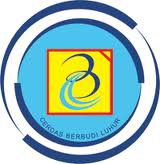 Disusun oleh :1. Adi              Nim. 03515000652. Bambang     Nim. 03525001023. Citra            Nim. 0361500023Nomor laporan :...../KKP/FR/UBL/......../(bulan)/(tahun)FALKUTAS EKONOMIUNIVERSITAS BUDI LUHURJAKARTA200..Lampiran 2 :Contoh Halaman pengesahanPENGESAHANLaporan  Kuliah  kerja  praktik yang disusun oleh :Adi              Nim. 0351500065Bambang     Nim. 0352500102Citra            Nim. 0361500023Dengan Judul :..............................................................................................                    ...........................................................................................                    ...........................................................................................Berdasarkan kegiatan pada instansi / lembaga / perusahaan : PT. ABC. Sejak    tanggal     ............     sampai       dengan    .................Disetujui Oleh :Dosen Pembimbing                                                      Pembimbing Lapangan  Tanggal............                                                         Tanggal...............(........................)                                                (.........................)Fakultas Ekonomi Universitas Budi LuhurKetua Program Studi,(......................................)Lampiran 3 : contoh Halaman Daftar tabel DAFTAR TABELTabel 1 : Realisasi Penjualan per bulan  tahun 1999.........................................15Tabel  2 : Rencana Penjualan per bulan tahun 2000..........................................20Tabel  3 : Rencana Biaya Iklan setiap Media Iklan tahun 2000.................................31Lampiran 4 : Contoh Halaman daftar gambar DAFTAR  GAMBARGambar 1 :  Export Menurut jenis negara tujuan ............................................25Gambar 2 :  Desain Sepatu Basket  Bebagai Ukuran .......................................30Gambar 3 :  Rencana dan Realisasi Penjualan Sepatu tahun 2000 ......................41Lampiran 5 : Contoh Halaman Daftar IsiDAFTAR ISIHalaman Judul ..............................................................................           iHalaman pengesahan .....................................................................          iiKata Pengantar .............................................................................          iiiDaftar Isi .....................................................................................           ivDaftar tabel ..................................................................................          v  Daftar Gambar ..............................................................................         vi  BAB I   		: 	PENDAHULUAN1.1  ..........................................................................        11.2  ..........................................................................        11.3  ..........................................................................        21.4  ..........................................................................        2BAB II    	:	GAMBAR UMUM2.1  ........................................................................          62.2  ........................................................................          82.3  ........................................................................          92.4  ........................................................................         10 BAB III  	:	LAPORAN  KEGIATAN  KULIAH  KERJA    PRAKTIK3.1  .........................................................................         113.2  ..................................................................................          123.3  ..................................................................................          123.4  .............................................................. ....................         18 BAB IV   	: 	PENUTUP4.1  ..................................................................................          194.2  ...................................................................................         20 Lampiran   Daftar pustakaDAFTAR PUSTAKAArens & Loebeeke, Auditing, edisi revisi, prentice Hall Inc., 1996Georse Struss & Leonard Sayles, Manajemen personalia PT. Pustaka Binawan           Pressindo, 1996James A.F. Stoner, Manajemen, edisi 6, PT.Bhuana Ilmu Populer, 1996John D. Martin & Arthur I.  Kewn , Dasar-dasar  Manajemen keuangan, edisi 5,          Prentice-Hall, Inc. 1995Mansur    wiratmo, pengantar kewirausahaan, edisi  pertama, BPEF-yogyakarta,1996M. Suparmoko, Metode penelitian praktis (Untuk Ilmu-ilmu Sosial&Ekonomi), BPFE-        Yogyakarta, 1995Mulyadi, Sistem Akuntansi, edisi 3 STIE YKPN,  Yogyakarta,1993Philip   Kotler, Manajemen   pemasaran,  edisi  revisi, prenhalindo, 1997Suad Husnan, Dasar-dasar Teori portofolio dan Analisis sekuritas, edisi dua, YKPN, 1993T. Hani Handoko, Dasar-dasar Manejemen produksi dan Operasi, edisi satu,         BPFE-yogyakarta,1994LEMBAR BERITA ACARA KONSULTASIBIMBINGAN KKPFAKUL TAS EKONOMIUNIVERSITAS BUDI LUHURKeterangan :Kolom b diisi tgl konsultasi mahasiswa dgn dosen pembimbing kkpKolom d, e, f ditandatangani oleh dosen pembimbing kkp sbg tanda kehadiran mahasiswaLEMBAR BERITA ACARA KONSULTASIBIMBINGAN KKPFAKULTAS EKONOMIUNIVERSITAS BUDI LUHURKeterangan :Kolom b diisi tgl konsultasi mahasiwa dgn dosen pembimbing kkpKolom d, e, f ditandatangani oleh dosen pembimbing kkp sbg tanda kehadiran mahasiswaNama Instansi KKPAlamat InstansiDosen PembimbingNONIMNAMA123(a)(b)(c)(d)(e)(f)NOTanggalMateri Yang DikonsultasikanMhsw 1Mhsw 2Mhsw 3Nama   Instansi KKPAlamat InstansiPembimbingan PraktikNoNIMNAMA(a)(b)(c)(d)(e)(f)NOTanggalMateri yang dikonsultasikanMhsw 1Mhsw 2Mhsw 3